                      Zadania na dzień 15.04.2020r. dla klasy I bi              Temat: Wprowadzenie litery G,g na podstawie wyrazów Grażyna, góra.         Układanie treści zadań tekstowych.Moi kochani, jak minęły Wam święta? Mam nadzieję, że przyjemnie, spokojnie i mimo wszystko radośnie :) Dzisiaj wracamy do naszej domowej szkoły, dobrej zabawy!                                                  EDUKACJA POLONISTYCZNAOtwórzcie podręcznik polonistyczno- społeczny na str.38* przyjrzyjcie się uważnie wyrazom Grażyna i góra- podzielcie te wyrazy na sylaby i głoski* wykonajcie polecenie 1 razem z żółtą kropką* przeczytajcie samodzielnie tekst z ćwiczenia 2 i ćwiczenia 4* O czym rozmawiały Grażyna i Faustyna?* Co chciały zabrać ze sobą na wyjazd?* O co poprosił dziewczynki Igor?* otwórzcie ćwiczenia polonistyczno- społeczne na str. 36 i wykonajcie ćwiczenie 1 i 2                                                     EDUKACJA INFORMATYCZNAZobaczcie jak swoje święta spędzają Julka, Kuba i Zgrzyciaki, wykonujcie zadania tam, gdzie jest kolorowa kostka, a sprawdzajcie na lizaku na dole po prawej stronie.https://epodreczniki.pl/wczesnoszkolna/KL1_ORE_V9_WIOSNA_1_3_28_138_p1https://epodreczniki.pl/wczesnoszkolna/KL1_ORE_V9_WIOSNA_1_3_28_139_p1https://epodreczniki.pl/wczesnoszkolna/KL1_ORE_V9_WIOSNA_1_3_28_140_p1                                                  EDUKACJA MATEMATYCZNAOtwórzcie podręcznik matematyczno- przyrodniczy na str. 36* obejrzyjcie ilustracje i wykonajcie polecenie 1, bez kropki* wykonajcie zadanie 2 razem z żółtą kropką pod ćwiczeniem i prześlijcie mi zdjęcie wykonanego zadania do piątku 17.04                                               JĘZYK ANGIELSKI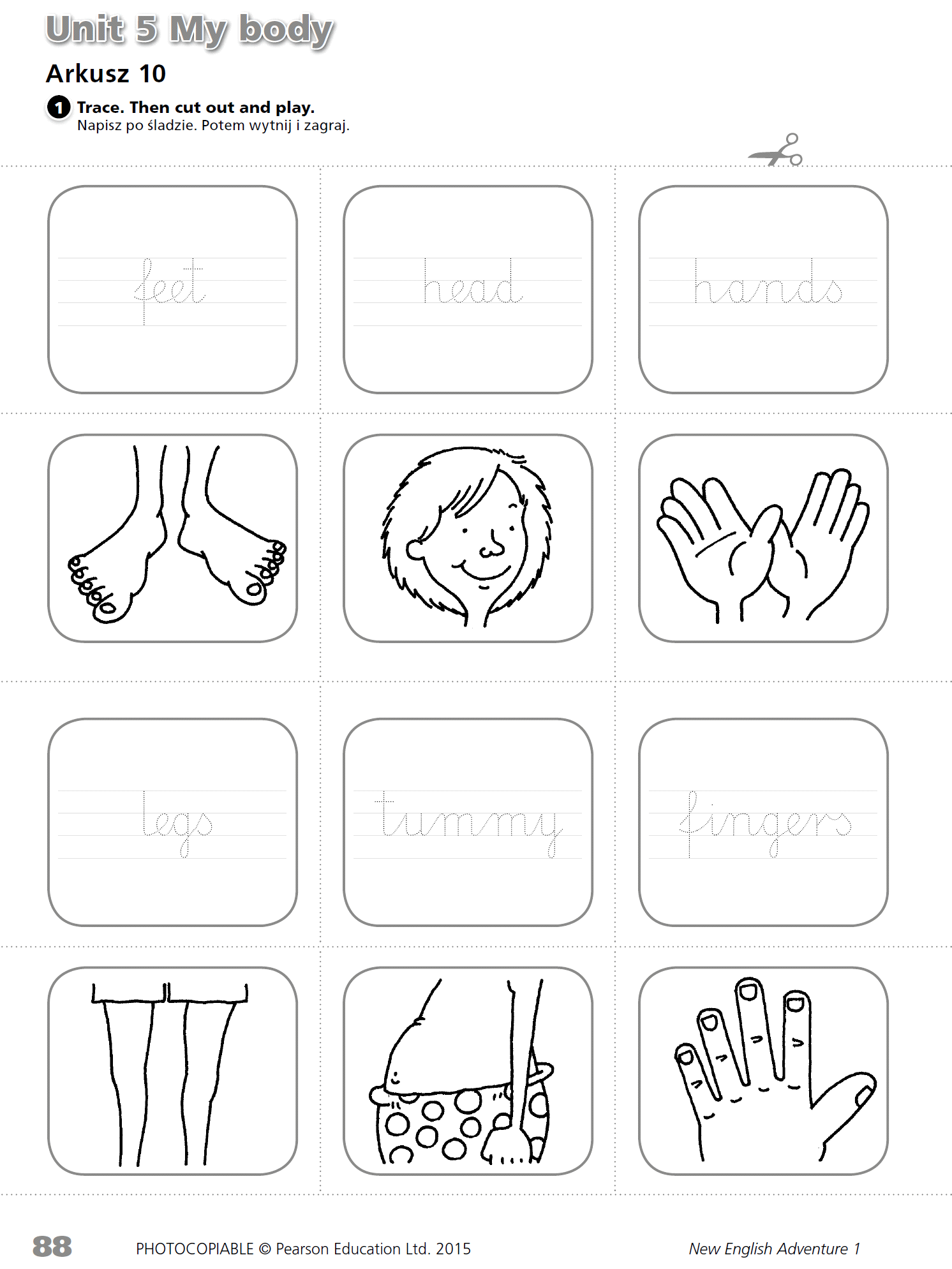 